Inferring feelingsIntroduce a variety of feeling words. When students understand 5-6 different feelings, write each one on a card (sad, mad, happy, disappointed, frustrated, etc.). Have the class form a circle with one student in the middle. Pin one of the cards on that student’s back. The student in the middle turns around so everyone can read the word. Then classmates give clues by saying “I felt that way when . . .” After receiving 5-6 clues, the student with the word on his back attempts to guess the feeling. He also must give reasons why he thinks that’s the word on his back.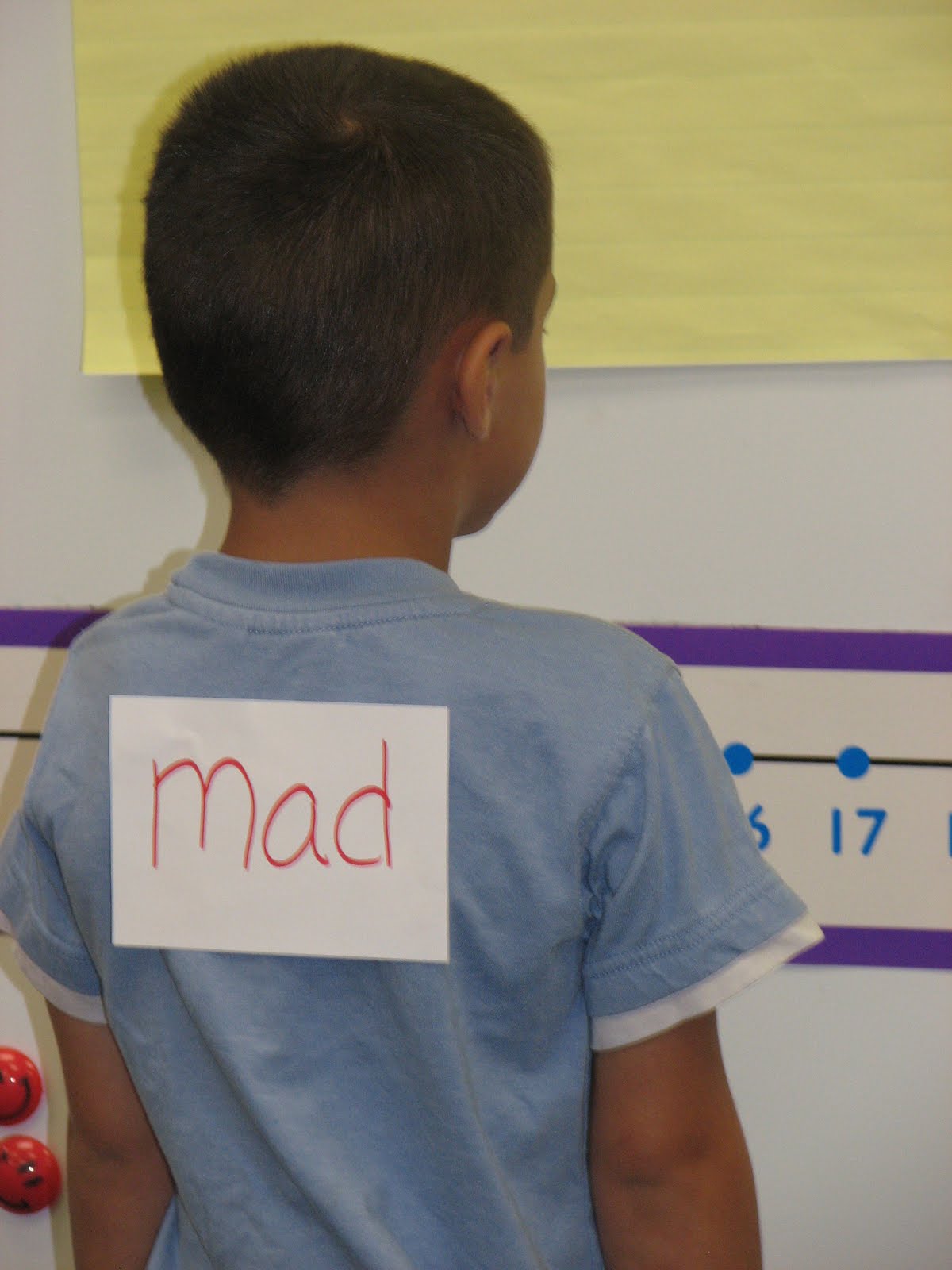 